РЕСПУБЛИКА БЕЛАРУСЬ                                  ┌─────────────────────────┐             ПАСПОРТ              │                         │       воинского захоронения      │                         │     (захоронения жертв войн)     │      1081              │                                  └─────────────────────────┘                                        (учетный номер)1. Место и дата захоронения: Минская область, Минский район, агр. Самохваловичи, 1944 год                                          (область, район, город,___________________________________________________________________________            сельсовет, населенный пункт, число, месяц, год)2. Вид захоронения: братская могила3. Охранная зона (границы захоронения): 0,7 га ____________________________________4. Краткое описание захоронения и его состояние: мемориальный комплекс. Стела высотой 10м. 4 надгробные мраморные плиты с именами. Мраморный обелиск высотой 2,2м. 2 мемориальные доски на железобетонных подставках с именами погибших и с борельефом Героя СССР Ковалёва С.М.Состояние хорошее. 5. Количество захороненных:6. Персональные сведения о захороненных:7. Кто осуществляет уход за захоронением: Самохваловичский сельисполком, РУП «Научно-практический центр НАН Беларуси по картофелеводству и плодоовощеводству»___________________________________________________________________________10. Дополнительная информация ___________________________________________________________________________________________________________________________________________________________________________________________________ВсегоВ том числе по категориямВ том числе по категориямВ том числе по категориямВ том числе по категориямВ том числе по категориямВ том числе по категориямВ том числе по категориямВ том числе по категориямИз нихИз нихПриме-
чаниеВсеговоеннослужащихвоеннослужащихучастников сопротивленияучастников сопротивлениявоеннопленныхвоеннопленныхжертв войнжертв войнИз нихИз нихПриме-
чаниеВсегоизве-
стныхнеиз-
вест-
ныхизве-
стныхнеиз-
вест-
ныхизве-
стныхнеиз-
вест-
ныхизве-
стныхнеиз-
вест-
ныхизве-
стныхнеиз-
вест-
ныхПриме-
чание19018503000201900N
п/пВоинское званиеФамилияСобственное имяОтчество (если таковое имеется)Дата рожденияДата гибели или смертиМесто первичного захороненияМесто службыМесто рождения и призыва1КрасноармеецАГЕЕВИА19201944д. Самохваловичи2РядовойАНИСИМОВНИКОЛАЙАНДРЕЕВИЧ19261944УЛЬЯНОВСКАЯ3КрасноармеецАНОПЯТЬК1905Д.Самохваловичи4КрасноармеецАНТОШИННИКИФОРНИКОЛАЕВИЧ1944Д. Самохваловичи5ЕфрейторАРДАШИНИВАНИОСИФОВИЧ19261944Д. Самохваловичи6РядовойАРТЕМЧУКРОМАНП1944Д. Самохваловичи7РядовойАХМЕТОВРАХМЕТ1944Д. Самохваловичи8Ст.сержантБАБАШКОПАНКРАТИЙСЕМЕНОВИЧ19081944РОВЕНСКАЯ9РядовойБАЛАБАНОВАЛЕКСАНДРДМИТРИЕВИЧ1944Д.Самохваловичи10СержантБАРАБАШИНВИКТОРВАСИЛЬЕВИЧ19161944Д. Самохваловичи11КрасноармеецБАРАНОВСКИЙГРИГОРИЙМИХАЙЛОВИЧ1944Д. Самохваловичи12РядовойБАРСЕНТЬЕВПАВЕЛМАТВЕЕВИЧ1944Д. Самохваловичи13РядовойБЕВЗААНАТОЛИЙИЛАРИОНОВИЧ192504.07.1944Д. Самохваловичи385сдЖитомирская обл., Бердичевский р-н, с. Маргуши14РядовойБЕЛОКОПЫТОВКОНСТАНТИННИКИТОВИЧ19231944КРАСНОЯРСКИЙ15ЛейтенантБЕРГЕЛЬСОНИСАКЯКОВЛЕВИЧ1944Д. Самохваловичи16ЛейтенантБЕРЕЗИНСЕРГЕЙИВАНОВИЧ19101944Д. Самохваловичи17РядовойБОЙЦОВНИКОЛАЙМИХАЙЛОВИЧ1944Д. Самохваловичи18Ст.лейтенантБОНДАРЕВАНАТОЛИЙИВАНОВИЧ19051944Д. Самохваловичи19РядовойБОРСИНОВПАВЕЛМАТВЕЕВИЧ1944Д. Самохваловичи20РядовойБОСИНОВТИХОНФЕДОРОВИЧ1944Д. Самохваловичи21КрасноармеецБОСЯКОВМФ1944Д. Самохваловичи22РядовойБОЧАРОВВАСИЛИЙИВАНОВИЧ1944Д. Самохваловичи23ЕфрейторБУДКОТЕРЕНТИЙМАРКОВИЧ19001944Д. Самохваловичи24РядовойБУЦКИЙИВАНВЛАДИМИРОВИЧ1945Д. Самохваловичи25СержантБЫЧКОВПАВЕЛСЕМЕНОВИЧ1944Д. Самохваловичи26ЕфрейторВАСИЛЬКОВКФ1944Д. Самохваловичи27ЛейтенантВНУКОВВМД. Самохваловичи28Звание не известноВОЛРСЕВИЧСЕМЕНДОАНЦЕВИЧ19001944Д. Самохваловичи29РядовойВОРОНКАИВАНЕФИМОВИЧ1944Д. Самохваловичи30ЛейтенантВЫДРИНИВАНФЕДОРОВИЧ1944Д. Самохваловичи31Ст.сержантВЯЛКОВПЕТРСТЕПАНОВИЧ19221944Д. Самохваловичи32РядовойГОЛОВЛЕВПЕТРГРИГОРЬЕВИЧ1944Д. Самохваловичи33СтаршинаГОРБАТОВМИХАИЛИВАНОВИЧ19181944Д. Самохваловичи34Звание не известноГОРБАЧЕВСЕРГЕЙИВАНОВИЧ19131944Д. Самохваловичи35Мл.сержантГРОМОВВАСИЛИЙПЕТРОВИЧ1944Д. Самохваловичи36СержантГРОМОВВАСИЛИЙПЕТРОВИЧ1944Д. Самохваловичи37КрасноармеецГУСЕВПЕТРГРИГОРЬЕВИЧ1944Д. Самохваловичи38Звание не известноГУТНИКОВМИРОНСЕМЕНОВИЧ1945Д. Самохваловичи39ЛейтенантГУТОШВИЛИГРИГОРИЙМИХАЙЛОВИЧ1944Д. Самохваловичи40Мл.сержантГУЩИНСЕМЕНФЕДОРОВИЧ1944Д. Самохваловичи41КрасноармеецДЕМИДЕНКОПЕТРСЕМЕНОВИЧ19141944Д. Самохваловичи42РядовойДЕРЕВЕНСКИХФЕДОРКОНСТАНТИНОВИЧ1902,04.07.1944Д. Самохваловичи385 сдЧкаловская обл., Бузулукский р-н, с. Гребелевка43РядовойДУБАТОВКАГРИГОРИЙИВАНОВИЧ19091944Д. Самохваловичи44РядовойДЖУМАЕВКАРИМ191604.07.1944Д. Самохваловичи385 сдОшская обл., Фрунзенский р-н, к\з им. Кагановича45ЛейтенантЕМЕЛЬЯНОВНИКОЛАЙИВАНОВИЧ1944Д. Самохваловичи46СтаршинаЕРЕМЕНКОВАСИЛИЙТРОФИМОВИЧ19001944КИРГИЗИЯ47СтаршинаЕРШОВБОРИСЕГОРОВИЧ1924Д. Самохваловичи48КрасноармеецЕФРЕМОВПЕ19251944Д. Самохваловичи49КрасноармеецЖАРКОВИВАНЕВДОКИМОВИЧ19081944Д. Самохваловичи50Жертва войныЖЕРДОВИВАН1917Д. Самохваловичи51ЛейтенантЗАВАРИНВИКТОРВАСИЛЬЕВИЧ19021944КИРОВСКАЯ52РядовойЗАВАРИНАЛЕКСАНДРПЕТРОВИЧ1944Д.Самохваловичи53Ст.сержантЗАХАРОВВВД. Самохваловичи54ЛейтенантЗВЕРЕВМЛ1944Д. Самохваловичи55Мл.лейтенантЗВЕРЕВНИКОЛАЙДМИТРИЕВИЧ1944Д. Самохваловичи56ПартизанЗУБЧЕНОКЗИФРИДПЕТРОВИЧ1943Д. Самохваловичи57Звание не известноЗУЕВ1944Д. Самохваловичи58СержантЗЫРЯНОВВАСИЛИЙАНДРЕЕВИЧ19211944Д. Самохваловичи59РядовойЗЯБЛЮКВЛАДИМИРЛЕОНТЬЕВИЧ19221944ПОЛТАВСКАЯ60РядовойИВАНОВФРОЛФЕДОРОВИЧ1944Д. Самохваловичи61РядовойИВНЕВНИКОЛАЙВАСИЛЬЕВИЧ19131944Д. Самохваловичи62РядовойИГНАТОВЛАЗАРЬИВАНОВИЧ1944Д. Самохваловичи63Ст.лейтенантИЗМАЙЛОВХАНРИЗАНЮСАЛОВИЧ19101944Д. Самохваловичи64Ст.сержантКАРТАШКОВВАСИЛИЙИВАНОВИЧ19101944МОРДОВСКАЯ65СержантКИМОФЕЕВТРОФИМФАТЕЕВИЧ1944Д. Самохваловичи66СтаршинаКИСЕЛЕВНИКОЛАЙНИКОЛАЕВИЧ1944Д. Самохваловичи67ЛейтенантКЛЕСКОВСКИЙЛК1944Д. Самохваловичи68РядовойКЛИМЕНКОФЕДОРМИХАЙЛОВИЧ1944Д. Самохваловичи69СтаршинаКЛОЕВЛЕОНИДСЕМЕНОВИЧ1944Д.Самохваловичи70КрасноармеецКОБЛОСЬПЕТРСТЕПАНОВИЧ1944Д.Самохваловичи71РядовойКОВАЛЕВПЕТРИВАНОВИЧ1944Д.Самохваловичи72РядовойКОВАЛЕНКОНИКОЛАЙИОСИФОВИЧ1944Д.Самохваловичи73РядовойКОВАЛЬАЛЕКСЕЙГРИГОРЬЕВИЧ19091944МОГИЛЕВСКАЯ74МайорКОВАТОСМ19201944Д.Самохваловичи75ЛейтенантКОЗЛОВИВАНИВАНОВИЧ19171944Д.Самохваловичи76Звание не известноКОЗЛОВАЛЕКСАНДРИВАНОВИЧ1944Д.Самохваловичи1266 СП77РядовойКОЗЛОВСКИЙАНАТОЛИЙПЕТРОВИЧ1944Д.Самохваловичи78РядовойКОМАРОВВЛАДИМИРПАВЛОВИЧ19231944МОСКВА79РядовойКОРОЛЕВГАВРИЛЯКОВЛЕВИЧ1944Д.Самохваловичи80Ст.сержантКОРЧАГИНДМИТРИЙСТЕПАНОВИЧ19241944Д.Самохваловичи81РядовойКОСИНЕВИЧВАСИЛИЙАФАНАСЬЕВИЧ1944Д.Самохваловичи82ЛейтенантКОСМИНСЕМЕНВЕНИАМИНОВИЧ1944Д.Самохваловичи83РядовойКОТЕНКОВЛАДИМИРСАВВИЧ1944Д.Самохваловичи84Мл.лейтенантКОШЕПАЕВИСАКГРИГОРЬЕВИЧ19191944Д.Самохваловичи85Звание не известноКРЕСИКАЛЕКСАНДРИОСИФОВИЧ19141944Д.Самохваловичи86Ст.лейтенантКРИНИЧНЫЙЯКОВАНДРЕЕВИЧ1944Д.Самохваловичи87СержантКРЮКОВМИХАИЛВАСИЛЬЕВИЧ1944Д.Самохваловичи88СержантКРЮЧКОВКИРИЛЛГРИГОРЬЕВИЧ1944Д.Самохваловичи89Мл.сержантКУЗМИНАНДРЕЙСЕРГЕЕВИЧ1944БАШКИРСКАЯ90КрасноармеецЛАВРЕНТЬЕВАС19101944Д.Самохваловичи91Ст.лейтенантЛАКЕНКО1944Д.Самохваловичи92КапитанЛАПАТИНМГ1944Д.Самохваловичи93РядовойЛЕБЕДЕВМИХАИЛГРИГОРЬЕВИЧ1944Д.Самохваловичи94РядовойЛЕБЕДЕНКОФЕДОРМОИСЕЕВИЧ1944Д.Самохваловичи95РядовойЛЕЗКОВАСИЛИЙТИТОВИЧ19251944ЖИТОМИРСКАЯ96РядовойЛОБОДАНОВПЕТРСИДОРОВИЧ1944Д.Самохваловичи97КапитанЛОМБЕРГАБРАММАТВЕЕВИЧ19221944ЖИТОМИРСКАЯ98Жертва войныЛОПАТКИНВАСИЛИЙ18951917Д.Самохваловичи99РядовойЛУГОВСКИЙИВАНАНДРЕЕВИЧ1944Д.Самохваловичи100РядовойЛУКИЧИВАНФЕДОРОВИЧ1944Д.Самохваловичи101РядовойЛУКИШАИВАНФЕДОТОВИЧ19251944ЖИТОМИРСКАЯ102Ст.лейтенантЛЫСЕНКОВАСИЛИЙГРИГОРЬЕВИЧ19171944РОСТОВСКАЯ103РядовойЛЯХОВСКИЙДИДИНФЕДОРОВИЧ1944Д.Самохваловичи104Звание не известноМАЛЬКЕВИЧАА1944Д.Самохваловичи105РядовойМАНАЕВВАСИЛИЙАЛЕКСЕЕВИЧ19221944Д.Самохваловичи106Ст.сержантМАНУЙЛОВДМИТРИЙМАТВЕЕВИЧ1944Д.Самохваловичи107РядовойМАРТЫНЮКАНАТОЛИЙИВАНОВИЧ1944Д.Самохваловичи108РядовойМАРТЫНЮКАНАТОЛИЙИВАНОВИЧ19251944ЖИТОМИРСКАЯ109СержантМАТВЕЕВПП19251944Д.Самохваловичи110КрасноармеецМИТАЕВАЕКАТЕРИНАМИХАЙЛОВНА1944Д.Самохваловичи111РядовойМИЩЕНКОВ1944Д.Самохваловичи112СержантМИЩЕРЯКОВАНДРЕЙСТЕПАНОВИЧ19161944Д.Самохваловичи113СержантМОИСЕЕВПЕТРПЕТРОВИЧ1944Д.Самохваловичи114Ст.сержантМОИСЕЙЧЕНКОЕЛЕНАВЛАСОВНА1944Д.Самохваловичи115КрасноармеецМОРОЗОВСЕРГЕЙЛЕОНТЬЕВИЧ1944Д.Самохваловичи116РядовойМОСКОЛЕНИВАНПЕТРОВИЧ19071944Д.Самохваловичи117РядовойНЕКРАШУКИВАННИКИТОВИЧ19251944ЖИТОМИРСКАЯ118РядовойНЕКРАЩУКИВАНМИХАЙЛОВИЧ1944Д.Самохваловичи119ЛейтенантНЕРГЕЛЬСКИЙ1944Д.Самохваловичи120Ст.сержантНЕСТЕРОВВАРФОЛОМЕЙНИКОЛАЕВИЧ1944Д.Самохваловичи121Мл.сержантОБЫДЕННОВИВАННИКИТОВИЧ1944Д.Самохваловичи122РядовойОВЧИННИКОВФЕДОРИГНАТЬЕВИЧ1944Д.Самохваловичи123МайорОПРЯХОВСЕРГЕЙМИХАЙЛОВИЧ1944Д.Самохваловичи124КрасноармеецОСМОЛОВСКИЙВАСИЛИЙЯКОВЛЕВИЧ1944Д.Самохваловичи125КрасноармеецПАНКИНАЛЕКСЕЙИЛЬИЧ1944Д.Самохваловичи126РядовойПАРЧЕНКОСЕМЕНРАДИОНОВИЧ1944Д.Самохваловичи127КрасноармеецПЕРМЕЙКИНЯКОВНИКИТОВИЧ1944Д.Самохваловичи128КрасноармеецПЕРМИНОВМИХАИЛДМИТРИЕВИЧ18971944Д.Самохваловичи129РядовойПЛЮХИНИВАНИВАНОВИЧ19131944Д.Самохваловичи130Звание не известноПОДОБЕТАЛЕКСАНДРНИКИТЬЕВИЧ19251944Д.Самохваловичи131Звание не известноПОЗНЯКАЛЕКСАНДРИГНАТЬЕВИЧ19101944Д.Самохваловичи132КапитанПОКИДОВГЕОРГИЙКОНСТАНТИНОВИЧ19221944Д.Самохваловичи133РядовойПОПОВИВАНДМИТРИЕВИЧ19101944КОМИ134СтаршинаПРЫТКОВФЕДОРМИХАЙЛОВИЧ19181944Д.Самохваловичи135Мл.сержантПТИЦИНИВАНАЛЕКСАНДРОВИЧ1944Д.Самохваловичи136Звание не известноРАДЬКОВАСИЛИЙНАЗАРОВИЧ19131944Д.Самохваловичи137Ст.сержантРЕПКОИВАНИВАНОВИЧ1944Д.Самохваловичи138МайорРОМАНОВНИКОЛАЙИВАНОВИЧ19151944СМОЛЕНСКАЯ139РядовойРУСАНОВГЕРМАНТРОФИМОВИЧ18941944Д.Самохваловичи140РядовойСЕЛЬДЕМИРОВПЕТРВАСИЛЬЕВИЧ1944Д.Самохваловичи141СержантСЕМИНВАСИЛИЙСЕРГЕЕВИЧ1944Д.Самохваловичи142КурсантСЕМИНАЛЕКСАНДРДМИТРИЕВИЧ1944Д.Самохваловичи143РядовойСИНИЦЫНКОНСТАНТИНГРИГОРЬЕВИЧ1944Д.Самохваловичи144РядовойСЛЕСАРЕВГЕОРГИЙФЕДОРОВИЧ1944Д.Самохваловичи145Мл.сержантСМАГИНФЕДОРКУЗЬМИЧ1944Д.Самохваловичи146СержантСМИРНОВАЛЕКСЕЙИВАНОВИЧ19181944Д.Самохваловичи147СержантСМИРНОВДМИТРИЙИВАНОВИЧ1944Д.Самохваловичи148РядовойСОКОЛОВЛЕОНИДИВАНОВИЧ1944Д.Самохваловичи149Мл.сержантСОКОЛОВЛЕОНИДИВАНОВИЧ1944Д.Самохваловичи150ЛейтенантСОЛЯНКОВАСИЛИЙФЕДОРОВИЧ19181944Д.Самохваловичи151Мл.сержантСТЕПАНОВСЕРГЕЙМИХАЙЛОВИЧ1944Д.Самохваловичи152Мл.сержантСТЕПАНОВСС1944Д.Самохваловичи153КрасноармеецСТЕПАНОВЕГОРСТЕПАНОВИЧ1944Д.Самохваловичи154КапитанСТЕФАНОВИЧВИКТОРИВАНОВИЧ1944Д.Самохваловичи155РядовойСУБОТИНСЕРГЕЙ1944Д.Самохваловичи156СержантСУБОТНИКМИХАИЛЕФРЕМОВИЧ1944Д.Самохваловичи157РядовойСЫЧАЛЕКСАНДРНИКИФОРОВИЧ1944Д.Самохваловичи158РядовойТАРАНОВ1944Д.Самохваловичи159РядовойТАРАНОВ1944Д.Самохваловичи160СержантТЕРЕБИЛОВЛМ19221944Д.Самохваловичи161Мл.сержантТЕРЕБИЛОВАЛЕКСЕЙГРИГОРЬЕВИЧ1944Д.Самохваловичи162Ст.лейтенантТЕРСХОВААННАСЕРГЕЕВНА1944Д.Самохваловичи163КрасноармеецТИМОФЕЕВНИКОЛАЙТИМОФЕЕВИЧ19101944Д.Самохваловичи164РядовойТИМОФЕЕВНИКОЛАЙИГНАТЬЕВИЧ1944Д.Самохваловичи165СтаршинаТИТОВ19221944Д.Самохваловичи166СержантТОКАРЕВАКИМАНТОНОВИЧ1944Д.Самохваловичи167КрасноармеецТОЛКАЧЕВНТ1944Д.Самохваловичи168РядовойТОЛСТОЙДМИТРИЙВАСИЛЬЕВИЧ1944Д.Самохваловичи169РядовойТОЛСТОЙДМИТРИЙТРИФОНОВИЧ1944Д.Самохваловичи170Ст.лейтенантТРЕБИНВЯЧЕСЛАВСТЕПАНОВИЧ19221944КАЛУГА171РядовойТРОХИМЧУКМИХАИЛТРОФИМОВИЧ19261944Д.Самохваловичи172РядовойФАДЕЕВВАСИЛИЙАНТОНОВИЧ1944Д.Самохваловичи173РядовойФЕДОРОВГРИГОРИЙАЛЕКСАНДРОВИЧ1944Д.Самохваловичи174КрасноармеецФИЛИПЕНКОВЛАДИМИРЯКОВЛЕВИЧ1944Д.Самохваловичи175РядовойХОДЖАЛИЕВАНАКУРБАН1944Д.Самохваловичи176КрасноармеецХОЛМСКИЙЛЕОНИДАНДРЕЕВИЧ1944Д.Самохваловичи177СержантХОХЛОВАЛЕКСАНДРИВАНОВИЧ19231944СМОЛЕНСКАЯ178Звание не известноЧЕРКЕССИМАЯКОВЛЕВИЧ19191944Д.Самохваловичи170КрасноармеецЧЕСНАЕВПЕТРПАВЛОВИЧ1944Д.Самохваловичи180СержантЧЕХАЛИНПАВЕЛНИКИТОВИЧ19191944Д.Самохваловичи181СтаршинаЧУБОЕВНИКОЛАЙВАСИЛЬЕВИЧ19131944Д.Самохваловичи182ПартизанЧУЛИЦКИЙИВАНИВАНОВИЧ1943Д.Самохваловичи183ПартизанЧУЛИЦКИЙЛЕОНИДИВАНОВИЧ1943Д.Самохваловичи184РядовойШАРИПОВБЕЛЬГУБАЙ19251944ПАВЛОДАРСКИЙ185РядовойШЕСТАКОВВАСИЛИЙМИХАЙЛОВИЧ19051944КУЙБЫШЕВСКАЯ186Ст.лейтенантШИРИНОВГИ19181944Д.Самохваловичи187Ст.сержантШИРОКОВАЛЕКСАНДРИВАНОВИЧ19181944ИВАНОВСКАЯ188РядовойШПАНЦЕВФЕДОРВАСИЛЬЕВИЧ18991944УЛЬЯНОВСКАЯ189Ст.сержантШПОТАКОВСКИЙВЛАДИМИРФЕДОРОВИЧ1944Д. Самохваловичи190РядовойЮСОВСКИХАНДРЕЙЛУКИЧ1944Д.Самохваловичи8. Фотоснимок захоронения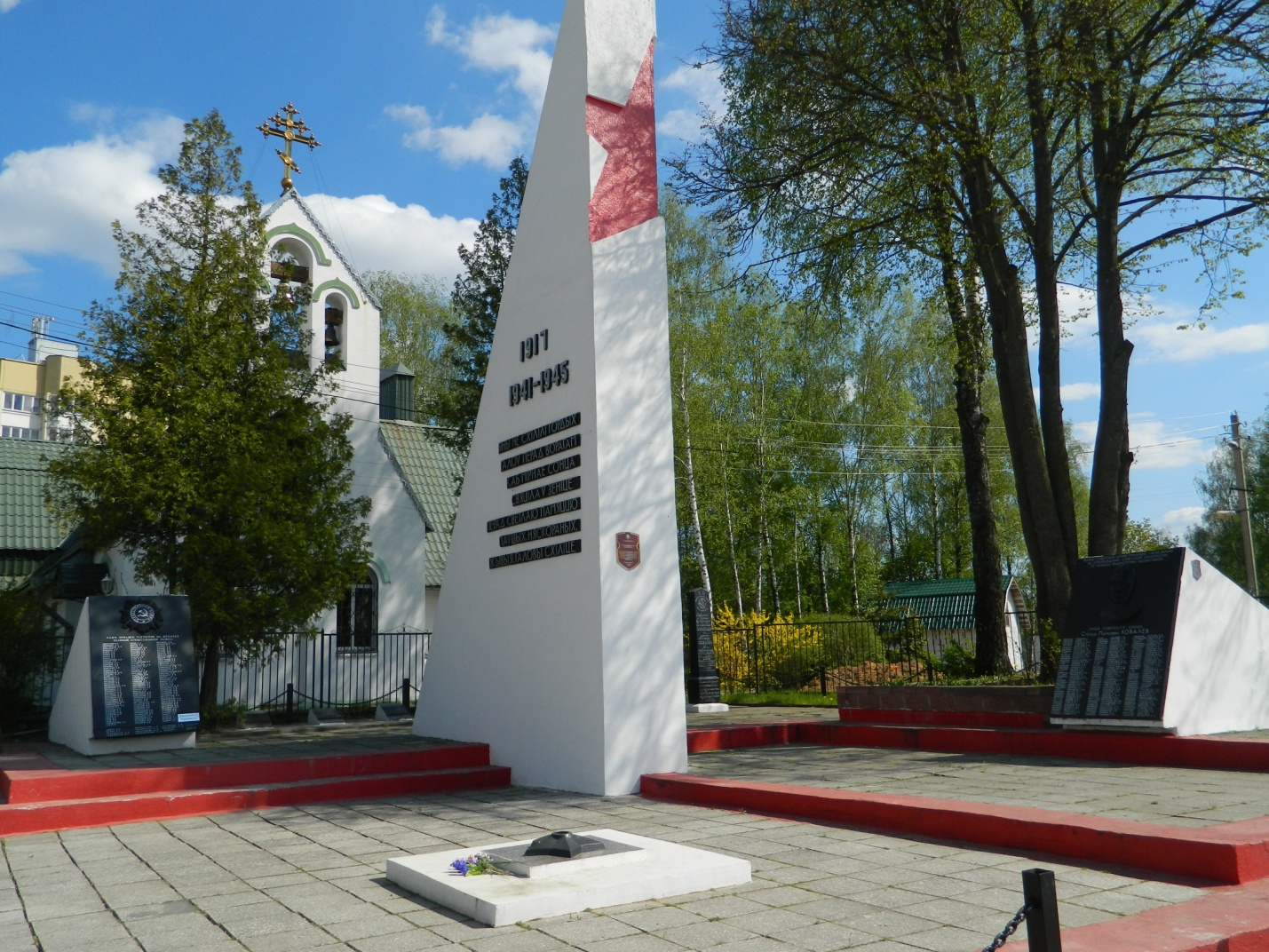 9. Карта расположения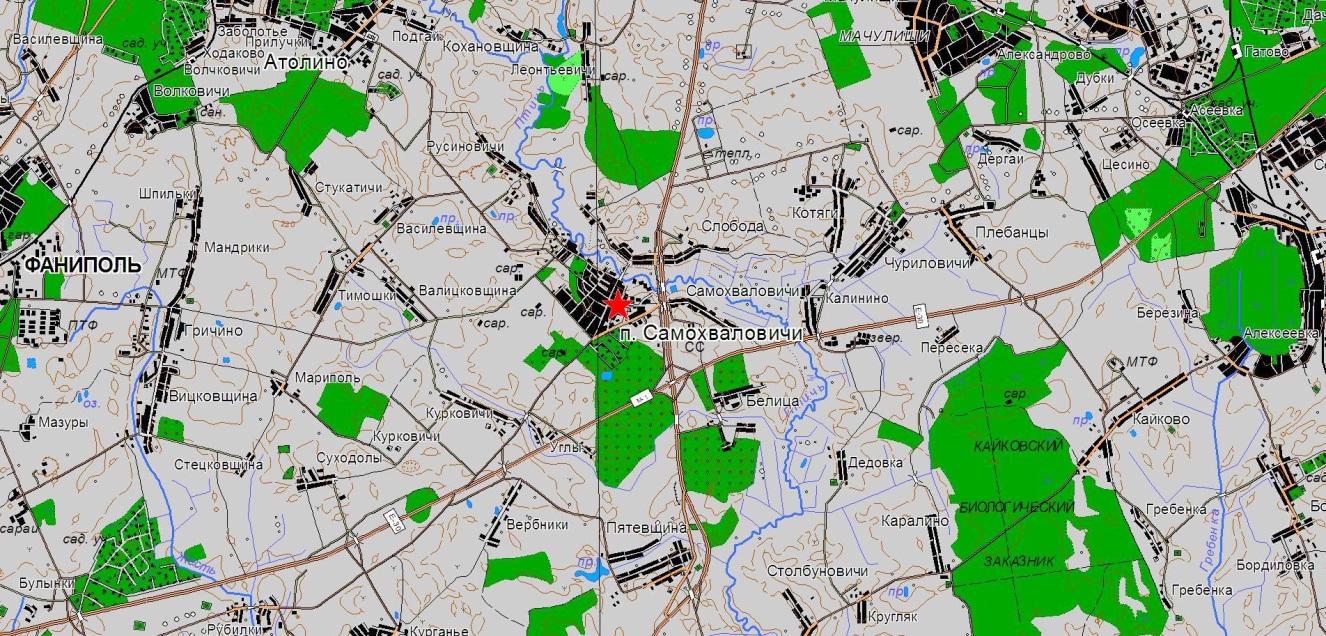 8. Фотоснимок захоронения9. Карта расположения